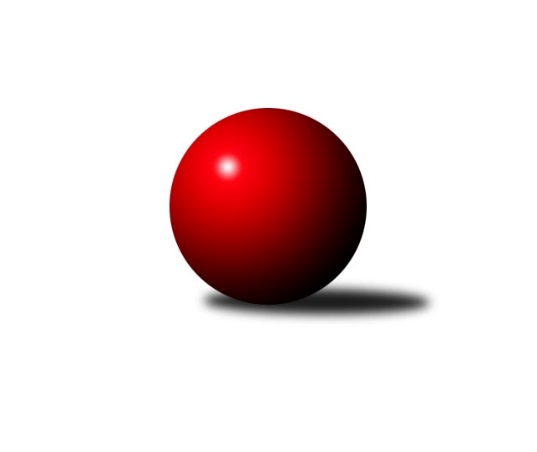 Č.16Ročník 2021/2022	24.5.2024 Východočeská soutěž skupina B 2021/2022Statistika 16. kolaTabulka družstev:		družstvo	záp	výh	rem	proh	skore	sety	průměr	body	plné	dorážka	chyby	1.	SKK Přelouč B	13	11	0	2	114 : 42 	(59.5 : 36.5)	1636	22	1145	491	35.1	2.	SK Solnice B	13	10	0	3	116 : 40 	(60.5 : 25.5)	1697	20	1179	518	28	3.	SKK Náchod D	14	10	0	4	122 : 46 	(70.5 : 29.5)	1634	20	1145	490	29.1	4.	Březovice A	13	10	0	3	110 : 46 	(55.0 : 35.0)	1607	20	1141	466	36.3	5.	Náchod C	14	6	0	8	70 : 98 	(46.5 : 57.5)	1571	12	1114	457	34.6	6.	SKK Třebechovice p/O B	13	5	0	8	76 : 80 	(39.5 : 44.5)	1529	10	1102	427	44.3	7.	SKK Jičín C	13	5	0	8	52 : 104 	(18.5 : 43.5)	1520	10	1097	423	50.5	8.	SKPK DONAP H. Králové B	14	4	0	10	60 : 108 	(34.0 : 56.0)	1512	8	1076	435	45.6	9.	KK Zalabák Smiřice C	15	0	0	15	12 : 168 	(22.0 : 78.0)	1416	0	1030	387	58.4Tabulka doma:		družstvo	záp	výh	rem	proh	skore	sety	průměr	body	maximum	minimum	1.	SKK Náchod D	7	6	0	1	70 : 14 	(39.0 : 11.0)	1769	12	1916	1665	2.	SKK Přelouč B	7	6	0	1	60 : 24 	(37.0 : 19.0)	1644	12	1719	1585	3.	SK Solnice B	7	5	0	2	60 : 24 	(34.0 : 16.0)	1582	10	1647	1505	4.	Březovice A	6	5	0	1	52 : 20 	(23.5 : 16.5)	1540	10	1618	1483	5.	SKK Třebechovice p/O B	6	4	0	2	52 : 20 	(24.5 : 11.5)	1553	8	1677	1459	6.	Náchod C	7	4	0	3	42 : 42 	(25.0 : 31.0)	1667	8	1790	1561	7.	SKK Jičín C	7	4	0	3	42 : 42 	(9.0 : 5.0)	1526	8	1641	1378	8.	SKPK DONAP H. Králové B	7	2	0	5	32 : 52 	(23.0 : 33.0)	1606	4	1679	1557	9.	KK Zalabák Smiřice C	7	0	0	7	6 : 78 	(11.5 : 36.5)	1445	0	1523	1381Tabulka venku:		družstvo	záp	výh	rem	proh	skore	sety	průměr	body	maximum	minimum	1.	SK Solnice B	6	5	0	1	56 : 16 	(26.5 : 9.5)	1719	10	1779	1698	2.	SKK Přelouč B	6	5	0	1	54 : 18 	(22.5 : 17.5)	1634	10	1796	1534	3.	Březovice A	7	5	0	2	58 : 26 	(31.5 : 18.5)	1618	10	1773	1531	4.	SKK Náchod D	7	4	0	3	52 : 32 	(31.5 : 18.5)	1644	8	1847	1511	5.	Náchod C	7	2	0	5	28 : 56 	(21.5 : 26.5)	1570	4	1663	1477	6.	SKPK DONAP H. Králové B	7	2	0	5	28 : 56 	(11.0 : 23.0)	1498	4	1597	1385	7.	SKK Třebechovice p/O B	7	1	0	6	24 : 60 	(15.0 : 33.0)	1525	2	1595	1352	8.	SKK Jičín C	6	1	0	5	10 : 62 	(9.5 : 38.5)	1519	2	1555	1476	9.	KK Zalabák Smiřice C	8	0	0	8	6 : 90 	(10.5 : 41.5)	1412	0	1555	1302Tabulka podzimní části:		družstvo	záp	výh	rem	proh	skore	sety	průměr	body	doma	venku	1.	SK Solnice B	8	7	0	1	80 : 16 	(43.5 : 14.5)	1692	14 	3 	0 	1 	4 	0 	0	2.	SKK Náchod D	8	6	0	2	70 : 26 	(36.5 : 15.5)	1651	12 	3 	0 	1 	3 	0 	1	3.	Březovice A	8	6	0	2	68 : 28 	(33.0 : 21.0)	1591	12 	3 	0 	1 	3 	0 	1	4.	SKK Přelouč B	8	6	0	2	58 : 38 	(35.5 : 26.5)	1631	12 	3 	0 	1 	3 	0 	1	5.	SKK Třebechovice p/O B	8	4	0	4	58 : 38 	(34.5 : 29.5)	1527	8 	3 	0 	1 	1 	0 	3	6.	Náchod C	8	4	0	4	44 : 52 	(28.5 : 35.5)	1572	8 	3 	0 	1 	1 	0 	3	7.	SKK Jičín C	8	2	0	6	24 : 72 	(10.5 : 29.5)	1516	4 	2 	0 	2 	0 	0 	4	8.	SKPK DONAP H. Králové B	8	1	0	7	24 : 72 	(20.0 : 34.0)	1500	2 	1 	0 	3 	0 	0 	4	9.	KK Zalabák Smiřice C	8	0	0	8	6 : 90 	(10.0 : 46.0)	1412	0 	0 	0 	4 	0 	0 	4Tabulka jarní části:		družstvo	záp	výh	rem	proh	skore	sety	průměr	body	doma	venku	1.	SKK Přelouč B	5	5	0	0	56 : 4 	(24.0 : 10.0)	1671	10 	3 	0 	0 	2 	0 	0 	2.	SKK Náchod D	6	4	0	2	52 : 20 	(34.0 : 14.0)	1654	8 	3 	0 	0 	1 	0 	2 	3.	Březovice A	5	4	0	1	42 : 18 	(22.0 : 14.0)	1634	8 	2 	0 	0 	2 	0 	1 	4.	SK Solnice B	5	3	0	2	36 : 24 	(17.0 : 11.0)	1686	6 	2 	0 	1 	1 	0 	1 	5.	SKPK DONAP H. Králové B	6	3	0	3	36 : 36 	(14.0 : 22.0)	1552	6 	1 	0 	2 	2 	0 	1 	6.	SKK Jičín C	5	3	0	2	28 : 32 	(8.0 : 14.0)	1535	6 	2 	0 	1 	1 	0 	1 	7.	Náchod C	6	2	0	4	26 : 46 	(18.0 : 22.0)	1602	4 	1 	0 	2 	1 	0 	2 	8.	SKK Třebechovice p/O B	5	1	0	4	18 : 42 	(5.0 : 15.0)	1534	2 	1 	0 	1 	0 	0 	3 	9.	KK Zalabák Smiřice C	7	0	0	7	6 : 78 	(12.0 : 32.0)	1448	0 	0 	0 	3 	0 	0 	4 Zisk bodů pro družstvo:		jméno hráče	družstvo	body	zápasy	v %	dílčí body	sety	v %	1.	Václav Balous 	SK Solnice B 	23	/	13	(88%)		/		(%)	2.	Jaroslav Havlas 	SKK Přelouč B 	20	/	12	(83%)		/		(%)	3.	Josef Suchomel 	SKK Přelouč B 	20	/	13	(77%)		/		(%)	4.	Jiří Tesař 	SKK Náchod D 	20	/	13	(77%)		/		(%)	5.	Miloš Voleský 	SKK Náchod D 	18	/	11	(82%)		/		(%)	6.	Tomáš Hanuš 	SKK Třebechovice p/O B 	18	/	11	(82%)		/		(%)	7.	Vratislav Fikar 	Březovice A 	18	/	12	(75%)		/		(%)	8.	Petr Slavík 	Březovice A 	18	/	12	(75%)		/		(%)	9.	Pavel Dymák 	SK Solnice B 	17	/	12	(71%)		/		(%)	10.	Rudolf Stejskal 	SK Solnice B 	16	/	11	(73%)		/		(%)	11.	Stanislav Oubram 	Březovice A 	16	/	11	(73%)		/		(%)	12.	Jiří Prokop 	SKPK DONAP H. Králové B 	15	/	12	(63%)		/		(%)	13.	Jiří Hakl 	Březovice A 	14	/	12	(58%)		/		(%)	14.	Jiří Doucha st.	Náchod C 	14	/	14	(50%)		/		(%)	15.	Miroslav Tomeš 	SKK Náchod D 	12	/	8	(75%)		/		(%)	16.	Martina Přibylová 	SKK Třebechovice p/O B 	12	/	9	(67%)		/		(%)	17.	Antonín Martinec 	Náchod C 	12	/	14	(43%)		/		(%)	18.	Miroslav Skala 	SKK Přelouč B 	10	/	5	(100%)		/		(%)	19.	Milena Mankovecká 	SKK Náchod D 	10	/	6	(83%)		/		(%)	20.	Dana Adamů 	SKK Náchod D 	10	/	7	(71%)		/		(%)	21.	Vít Jireš 	SK Solnice B 	10	/	8	(63%)		/		(%)	22.	Petr Březina 	SKK Třebechovice p/O B 	10	/	8	(63%)		/		(%)	23.	Jaroslav Gütler 	SKPK DONAP H. Králové B 	10	/	8	(63%)		/		(%)	24.	Dušan Kasa 	SKK Přelouč B 	10	/	9	(56%)		/		(%)	25.	Alena Prokopová 	SKPK DONAP H. Králové B 	10	/	9	(56%)		/		(%)	26.	Zdeněk Zahálka 	SKK Třebechovice p/O B 	10	/	12	(42%)		/		(%)	27.	Jaroslav Dlohoška 	SKK Náchod D 	8	/	7	(57%)		/		(%)	28.	Kateřina Gintarová 	Náchod C 	8	/	9	(44%)		/		(%)	29.	Miroslav Langr 	SKK Jičín C 	8	/	12	(33%)		/		(%)	30.	Milan Hurdálek 	Náchod C 	8	/	13	(31%)		/		(%)	31.	Vladimír Řeháček 	SKK Jičín C 	8	/	13	(31%)		/		(%)	32.	Irena Šrajerová 	SKPK DONAP H. Králové B 	7	/	13	(27%)		/		(%)	33.	Jiří Bartoníček 	SK Solnice B 	6	/	3	(100%)		/		(%)	34.	Zbyněk Hercík 	SKK Jičín C 	6	/	10	(30%)		/		(%)	35.	František Čermák 	SKK Jičín C 	6	/	13	(23%)		/		(%)	36.	Jaroslav Salaba 	SKK Třebechovice p/O B 	4	/	3	(67%)		/		(%)	37.	Antonín Baďura 	Náchod C 	4	/	4	(50%)		/		(%)	38.	Petr Zeman 	SKK Přelouč B 	4	/	4	(50%)		/		(%)	39.	Jaromír Písecký 	Březovice A 	4	/	4	(50%)		/		(%)	40.	Vendelín Škuta 	SKK Přelouč B 	4	/	6	(33%)		/		(%)	41.	Vít Paliarik 	KK Zalabák Smiřice C 	4	/	14	(14%)		/		(%)	42.	Roman Bureš 	SKK Jičín C 	2	/	1	(100%)		/		(%)	43.	Matyas Císař 	SKK Třebechovice p/O B 	2	/	1	(100%)		/		(%)	44.	Tomáš Pavlata 	SKK Jičín C 	2	/	1	(100%)		/		(%)	45.	Karel Janovský 	SKK Přelouč B 	2	/	2	(50%)		/		(%)	46.	Karel Jandík 	KK Zalabák Smiřice C 	2	/	2	(50%)		/		(%)	47.	Ivana Bartoníčková 	SK Solnice B 	2	/	2	(50%)		/		(%)	48.	Bohuslav Trejtnar 	SKPK DONAP H. Králové B 	2	/	5	(20%)		/		(%)	49.	Milan Seidl 	KK Zalabák Smiřice C 	2	/	11	(9%)		/		(%)	50.	Aleš Kovář 	KK Zalabák Smiřice C 	2	/	12	(8%)		/		(%)	51.	Václav Prokop 	KK Zalabák Smiřice C 	2	/	13	(8%)		/		(%)	52.	Petr Šubjak 	KK Zalabák Smiřice C 	0	/	1	(0%)		/		(%)	53.	Kryštof Brejtr 	Náchod C 	0	/	1	(0%)		/		(%)	54.	Miloš Čížek 	Březovice A 	0	/	1	(0%)		/		(%)	55.	Stanislav Nosek 	KK Zalabák Smiřice C 	0	/	1	(0%)		/		(%)	56.	Martin Doucha 	Náchod C 	0	/	1	(0%)		/		(%)	57.	Jiří Brumlich 	SKK Jičín C 	0	/	2	(0%)		/		(%)	58.	Petr Kosejk 	SK Solnice B 	0	/	2	(0%)		/		(%)	59.	Jiří Černák 	SKK Třebechovice p/O B 	0	/	3	(0%)		/		(%)	60.	David Lukášek 	KK Zalabák Smiřice C 	0	/	4	(0%)		/		(%)	61.	Luděk Vohralík 	SKK Třebechovice p/O B 	0	/	4	(0%)		/		(%)	62.	František Beránek 	SKPK DONAP H. Králové B 	0	/	7	(0%)		/		(%)Průměry na kuželnách:		kuželna	průměr	plné	dorážka	chyby	výkon na hráče	1.	SKK Nachod, 1-4	1681	1168	512	34.3	(420.3)	2.	Hradec Králové, 1-4	1626	1136	489	38.5	(406.5)	3.	Přelouč, 1-4	1605	1140	465	39.7	(401.3)	4.	Třebechovice, 1-2	1539	1100	438	37.8	(384.9)	5.	Smiřice, 1-2	1533	1100	432	50.1	(383.4)	6.	SKK Jičín, 1-2	1530	1092	437	43.6	(382.6)	7.	Solnice, 1-2	1530	1092	438	43.5	(382.5)	8.	Březovice, 1-2	1515	1084	431	41.9	(379.0)Nejlepší výkony na kuželnách:SKK Nachod, 1-4SKK Náchod D	1916	13. kolo	Milena Mankovecká 	SKK Náchod D	512	13. koloSKK Náchod D	1847	15. kolo	Jiří Tesař 	SKK Náchod D	505	8. koloSKK Náchod D	1827	8. kolo	Miloš Voleský 	SKK Náchod D	502	13. koloSKK Přelouč B	1796	13. kolo	Jiří Tesař 	SKK Náchod D	493	15. koloNáchod C	1790	11. kolo	Jiří Tesař 	SKK Náchod D	492	13. koloSK Solnice B	1779	11. kolo	Jiří Tesař 	SKK Náchod D	475	6. koloBřezovice A	1773	3. kolo	Miloš Voleský 	SKK Náchod D	475	16. koloSKK Náchod D	1765	6. kolo	Dana Adamů 	SKK Náchod D	471	6. koloSKK Náchod D	1753	16. kolo	Jiří Doucha st.	Náchod C	464	11. koloSKK Náchod D	1743	11. kolo	Milena Mankovecká 	SKK Náchod D	464	15. koloHradec Králové, 1-4SKK Přelouč B	1747	7. kolo	Dana Adamů 	SKK Náchod D	481	9. koloSKK Náchod D	1721	9. kolo	Jiří Prokop 	SKPK DONAP H. Králové B	465	7. koloBřezovice A	1709	15. kolo	Petr Zeman 	SKK Přelouč B	464	7. koloSK Solnice B	1701	5. kolo	Jiří Prokop 	SKPK DONAP H. Králové B	462	12. koloSKPK DONAP H. Králové B	1679	12. kolo	Rudolf Stejskal 	SK Solnice B	455	5. koloSKPK DONAP H. Králové B	1658	7. kolo	Jiří Doucha st.	Náchod C	452	10. koloNáchod C	1642	10. kolo	Petr Slavík 	Březovice A	448	15. koloSKPK DONAP H. Králové B	1619	10. kolo	Jaroslav Gütler 	SKPK DONAP H. Králové B	444	7. koloSKPK DONAP H. Králové B	1583	9. kolo	Vratislav Fikar 	Březovice A	441	15. koloSKPK DONAP H. Králové B	1580	15. kolo	Jiří Prokop 	SKPK DONAP H. Králové B	440	15. koloPřelouč, 1-4SKK Přelouč B	1719	2. kolo	Tomáš Hanuš 	SKK Třebechovice p/O B	451	6. koloSK Solnice B	1698	8. kolo	Miloš Voleský 	SKK Náchod D	448	12. koloSKK Přelouč B	1660	6. kolo	Dušan Kasa 	SKK Přelouč B	446	14. koloSKK Přelouč B	1657	14. kolo	Miroslav Skala 	SKK Přelouč B	446	2. koloSKK Přelouč B	1657	12. kolo	Josef Suchomel 	SKK Přelouč B	445	2. koloSKK Náchod D	1636	12. kolo	Dušan Kasa 	SKK Přelouč B	444	12. koloSKK Přelouč B	1634	4. kolo	Rudolf Stejskal 	SK Solnice B	440	8. koloNáchod C	1608	4. kolo	Jaroslav Havlas 	SKK Přelouč B	438	6. koloSKK Přelouč B	1597	16. kolo	Josef Suchomel 	SKK Přelouč B	436	6. koloSKK Přelouč B	1585	8. kolo	Pavel Dymák 	SK Solnice B	433	8. koloTřebechovice, 1-2SK Solnice B	1698	13. kolo	Tomáš Hanuš 	SKK Třebechovice p/O B	449	7. koloSKK Třebechovice p/O B	1677	9. kolo	Zdeněk Zahálka 	SKK Třebechovice p/O B	443	13. koloSKK Třebechovice p/O B	1640	7. kolo	Pavel Dymák 	SK Solnice B	443	13. koloSKK Přelouč B	1610	15. kolo	Zdeněk Zahálka 	SKK Třebechovice p/O B	438	9. koloBřezovice A	1572	5. kolo	Petr Březina 	SKK Třebechovice p/O B	432	9. koloSKK Třebechovice p/O B	1563	13. kolo	Miroslav Skala 	SKK Přelouč B	430	15. koloNáchod C	1537	9. kolo	Stanislav Oubram 	Březovice A	429	5. koloSKK Třebechovice p/O B	1525	15. kolo	Ivana Bartoníčková 	SK Solnice B	428	13. koloSKK Jičín C	1500	7. kolo	Rudolf Stejskal 	SK Solnice B	427	13. koloSKK Třebechovice p/O B	1500	3. kolo	Petr Březina 	SKK Třebechovice p/O B	423	15. koloSmiřice, 1-2SK Solnice B	1743	3. kolo	Jiří Bartoníček 	SK Solnice B	484	3. koloBřezovice A	1652	13. kolo	Pavel Dymák 	SK Solnice B	444	3. koloSKK Náchod D	1619	7. kolo	Jiří Prokop 	SKPK DONAP H. Králové B	444	11. koloSKPK DONAP H. Králové B	1597	11. kolo	Stanislav Oubram 	Březovice A	443	13. koloSKK Třebechovice p/O B	1595	1. kolo	Miroslav Tomeš 	SKK Náchod D	437	7. koloSKK Přelouč B	1594	5. kolo	Vratislav Fikar 	Březovice A	432	13. koloSKK Jičín C	1550	15. kolo	Dušan Kasa 	SKK Přelouč B	428	5. koloKK Zalabák Smiřice C	1523	13. kolo	Jaroslav Gütler 	SKPK DONAP H. Králové B	416	11. koloKK Zalabák Smiřice C	1500	15. kolo	Karel Jandík 	KK Zalabák Smiřice C	416	15. koloKK Zalabák Smiřice C	1474	5. kolo	Miloš Voleský 	SKK Náchod D	414	7. koloSKK Jičín, 1-2SKK Náchod D	1653	4. kolo	Tomáš Pavlata 	SKK Jičín C	446	14. koloSKK Jičín C	1641	14. kolo	Zbyněk Hercík 	SKK Jičín C	441	16. koloSKK Jičín C	1619	8. kolo	Roman Bureš 	SKK Jičín C	430	8. koloSKK Jičín C	1586	16. kolo	Miloš Voleský 	SKK Náchod D	426	4. koloSKK Přelouč B	1581	11. kolo	Jiří Tesař 	SKK Náchod D	424	4. koloSKK Jičín C	1553	4. kolo	Stanislav Oubram 	Březovice A	419	1. koloSKK Třebechovice p/O B	1548	16. kolo	Zbyněk Hercík 	SKK Jičín C	417	8. koloSKPK DONAP H. Králové B	1546	8. kolo	Miroslav Langr 	SKK Jičín C	417	14. koloNáchod C	1542	14. kolo	Zbyněk Hercík 	SKK Jičín C	413	4. koloBřezovice A	1531	1. kolo	Milena Mankovecká 	SKK Náchod D	412	4. koloSolnice, 1-2SK Solnice B	1647	7. kolo	Rudolf Stejskal 	SK Solnice B	438	12. koloSK Solnice B	1624	12. kolo	Rudolf Stejskal 	SK Solnice B	430	7. koloSK Solnice B	1607	10. kolo	Pavel Dymák 	SK Solnice B	427	9. koloSK Solnice B	1595	9. kolo	Pavel Dymák 	SK Solnice B	426	12. koloSK Solnice B	1585	4. kolo	Jaroslav Gütler 	SKPK DONAP H. Králové B	424	14. koloSKPK DONAP H. Králové B	1540	14. kolo	Václav Balous 	SK Solnice B	421	14. koloBřezovice A	1536	7. kolo	Rudolf Stejskal 	SK Solnice B	420	4. koloNáchod C	1524	2. kolo	Václav Balous 	SK Solnice B	419	10. koloSK Solnice B	1514	14. kolo	Ivana Bartoníčková 	SK Solnice B	415	2. koloSKK Náchod D	1511	10. kolo	Rudolf Stejskal 	SK Solnice B	414	10. koloBřezovice, 1-2Březovice A	1628	16. kolo	Miroslav Tomeš 	SKK Náchod D	433	2. koloBřezovice A	1618	4. kolo	Jiří Hakl 	Březovice A	418	4. koloBřezovice A	1576	14. kolo	Jiří Hakl 	Březovice A	417	16. koloBřezovice A	1565	10. kolo	Petr Slavík 	Březovice A	416	16. koloBřezovice A	1541	6. kolo	Petr Slavík 	Březovice A	413	2. koloSKK Přelouč B	1534	9. kolo	Jaroslav Havlas 	SKK Přelouč B	408	9. koloBřezovice A	1533	2. kolo	Petr Slavík 	Březovice A	406	6. koloSK Solnice B	1527	16. kolo	Vratislav Fikar 	Březovice A	406	14. koloSKK Náchod D	1522	2. kolo	Josef Suchomel 	SKK Přelouč B	406	9. koloSKK Jičín C	1506	10. kolo	Stanislav Oubram 	Březovice A	404	4. koloČetnost výsledků:	8.0 : 4.0	4x	4.0 : 8.0	5x	2.0 : 10.0	9x	12.0 : 0.0	15x	11.0 : 1.0	1x	10.0 : 2.0	18x	0.0 : 12.0	12x